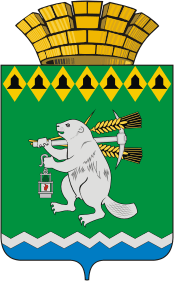 Администрация Артемовского городского округа ПОСТАНОВЛЕНИЕот 30.05.2023	№ 580-ПАОб ограничении торговли алкогольной продукцией при проведении мероприятий, посвященных празднованию Международного дня защиты детей на территории Артемовского городского округа в 2023 годуВ   соответствии  с   Законом  Свердловской   области  от  29  октября  2013  года  №  103 - ОЗ  «О регулировании  отдельных  отношений  в  сфере  розничной  продажи алкогольной    продукции  и   ограничения ее потребления  на  территории  Свердловской области»,    Постановлением    Правительства   Свердловской   области  от  30.05.2003 № 333-ПП «О мерах по обеспечению общественного порядка и безопасности при проведении на территории Свердловской области мероприятий с массовым пребыванием людей», руководствуясь статьями 30, 31 Устава Артемовского городского округа,ПОСТАНОВЛЯЮ:1. Не осуществлять розничную продажу спиртных, слабоалкогольных напитков и пива во время проведения 01 июня 2023 года на стадионе «Машиностроитель» в городе Артемовском мероприятий, посвященных празднованию Международного дня защиты детей на территории Артемовского городского округа, с 13.00 до 22.00 часов, в следующих объектах торговли и общественного питания:- магазин «Магнит» (г. Артемовский, ул. Гагарина, 1А);- магазин «Минимаркет» (г. Артемовский, ул. Гагарина, 1А). 2. Руководителям предприятий торговли и общественного питания, принимающих участие в обслуживании праздничных мероприятий 01 июня 2023 года на стадионе «Машиностроитель» в городе Артемовском, не осуществлять розничную продажу спиртных, слабоалкогольных напитков и пива с 13.00 до 21.00 часов.3. Постановление опубликовать в газете «Артемовский рабочий», разместить на Официальном портале правовой информации Артемовского городского округа (www.артемовский-право.рф) и официальном сайте Артемовского городского округа в информационно-телекоммуникационной сети «Интернет».4. Контроль за исполнением постановления возложить на первого заместителя главы Артемовского городского округа Черемных Н.А.Глава Артемовского городского округа		          	                 К.М. Трофимов